Dichiarazione delle attività e degli incarichi retribuiti tramite il M.O.F.Il/la sottoscritto/a ___________________________DSGA  Assistente Amministrativo  Assistente Tecnico  Collaboratore Scolastico  con contratto a T.I.  T.D. , consapevole delle sanzioni penali, nel caso di dichiarazioni non veritiere e di formazioni o usi di atti falsi, Dichiaradi essere stato/a impegnato/a nelle seguenti attività per incarichi da retribuire tramite i fondi per il miglioramento dell’offerta formativa: Data_________________                                                                                          Il/La Sottoscritto/a                                                                                        _________________                                                                                   Si autorizza                                                                                   Non si autorizza                                                                                   Si autorizza in parte Note: __________________________________________________________________________________________________________________________________________________________________________________________________________________________________________________________________________________________________________________________________________________________________________________________________________________________________________________________________      Visto il Direttore SGA                                                           il Dirigente Scolastico                                                 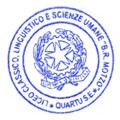                 Paolo Orsatti                                                               Prof. Massimo Mocci          _________________                                                       _________________Descrizione attività – Incarichi Specifici[Art. 2 pag. 14 del Contratto Integrativo d’Istituto a.s. 2022/2023]Descrizione attività – Incarichi Specifici[Art. 2 pag. 14 del Contratto Integrativo d’Istituto a.s. 2022/2023]Compenso forfettarioRiservato controllo dirigenzaRiservato controllo dirigenzaDescrizione attività – Incarichi Specifici[Art. 2 pag. 14 del Contratto Integrativo d’Istituto a.s. 2022/2023]Descrizione attività – Incarichi Specifici[Art. 2 pag. 14 del Contratto Integrativo d’Istituto a.s. 2022/2023]Compenso forfettarioRiscontroRiconosciutoAA Gestione registro elettronico alunni/docentiAA Gestione alunni diversamente abili AAGestione infortuniAACollaborazione con il DS e il DSGAAAGestione inventario e magazzinoATRicognizione inventarialeCSAssistenza alunni diversamente abili non autosufficientiCSAssistenza alunni diversamente abili autosufficienti Descrizione attività – Valorizzazione del Personale[Art. 5 pag. 16 del Contratto Integrativo d’Istituto a.s. 2022/2023]Descrizione attività – Valorizzazione del Personale[Art. 5 pag. 16 del Contratto Integrativo d’Istituto a.s. 2022/2023]Ore Riservato controllo dirigenzaRiservato controllo dirigenzaDescrizione attività – Valorizzazione del Personale[Art. 5 pag. 16 del Contratto Integrativo d’Istituto a.s. 2022/2023]Descrizione attività – Valorizzazione del Personale[Art. 5 pag. 16 del Contratto Integrativo d’Istituto a.s. 2022/2023]Ore RiscontroRiconosciutoAAVerifiche titoli aspiranti Docenti e ATA in graduatoriaAAAssistenza amministrativa commissione elettoraleATManutenzione hardware, apparati e impiantiCSPiccola Manutenzione e traslochi CSVerifiche titoli aspiranti Docenti e ATA in graduatoria Descrizione attività – Percorsi per le competenze trasversali e per l'orientamento [Art. 9 pag. 17 del Contratto Integrativo d’Istituto a.s. 2022/2023]Descrizione attività – Percorsi per le competenze trasversali e per l'orientamento [Art. 9 pag. 17 del Contratto Integrativo d’Istituto a.s. 2022/2023]Ore Riservato controllo dirigenzaRiservato controllo dirigenzaDescrizione attività – Percorsi per le competenze trasversali e per l'orientamento [Art. 9 pag. 17 del Contratto Integrativo d’Istituto a.s. 2022/2023]Descrizione attività – Percorsi per le competenze trasversali e per l'orientamento [Art. 9 pag. 17 del Contratto Integrativo d’Istituto a.s. 2022/2023]Ore RiscontroRiconosciutoDSGAGestione Amministrativo/Contabile/FiscaleAACollaborazione AmministrativaDescrizione attività – FIS Personale ATA[Art. 4 pagg. 15 e 16 del Contratto Integrativo d’Istituto a.s. 2022/2023]Descrizione attività – FIS Personale ATA[Art. 4 pagg. 15 e 16 del Contratto Integrativo d’Istituto a.s. 2022/2023]Ore Riservato controllo dirigenzaRiservato controllo dirigenzaDescrizione attività – FIS Personale ATA[Art. 4 pagg. 15 e 16 del Contratto Integrativo d’Istituto a.s. 2022/2023]Descrizione attività – FIS Personale ATA[Art. 4 pagg. 15 e 16 del Contratto Integrativo d’Istituto a.s. 2022/2023]Ore RiscontroRiconosciutoAAAttività aggiuntive/straordinario/ intensificazione, prestazione del servizio di istituto in caso di sostituzione di un collega, attività di supporto per lavori complessi inerenti la gestione della ricognizione delle vaccinazioni degli alunni, supporto commissioni collaudo, gestione magazzino e ricognizione inventariale, gestione graduatorie III fascia Docenti e ATA eventuali altre scadenze amministrative urgenti.AAIntensificazione verifiche graduatorie GPSAASostituzione Colleghi AssentiATPredisposizione e assistenza riunioni, scrutini, assembleeCSAttività aggiuntive/straordinario prestazione del servizio di istituto in caso di assenza di un collega, riunioni e/o manifestazioni straordinari, pulizia straordinarie delle palestre, eventuali pulizie straordinarieCSSostituzione Colleghi AssentiCSIntensificazione pulizie e vigilanza situazione epidemiologica per COVID-19CSAttività aggiuntive/straordinario/intensificazione, prestazione del servizio di istituto in caso di sostituzione di un collega, attività di supporto per lavori complessi inerenti la gestione della ricognizione delle vaccinazioni degli alunni, supporto commissioni collaudo, gestione magazzino e ricognizione inventariale, gestione graduatorie III fascia Docenti e ATA eventuali altre scadenze amministrative urgenti.CSIntensificazione verifiche graduatorie GPSCSSostituzione Colleghi AssentiCSPredisposizione e assistenza riunioni, scrutini, assembleeCSAttività aggiuntive/straordinario prestazione del servizio di istituto in caso di assenza di un collega, riunioni e/o manifestazioni straordinari, pulizia straordinarie delle palestre, eventuali pulizie straordinarieCSSostituzione Colleghi Assenti